Monday 1st February 2021Guided Reading – Return of the Emperor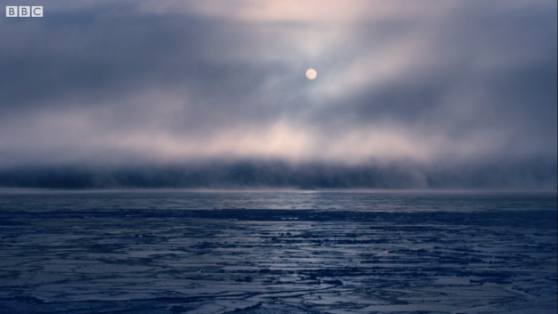 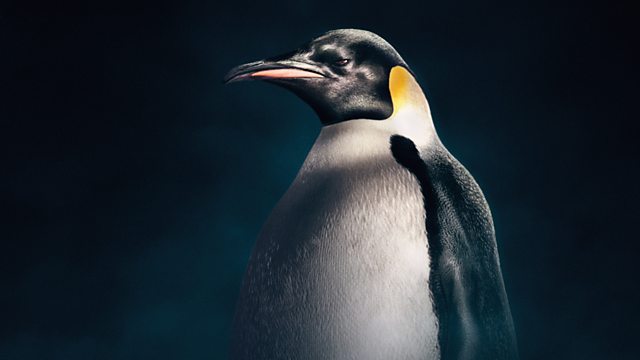 Watch the clip titled Return of the Emperor, taken from the second episode of David Attenborough’s Dynasties which focuses on the Emperor Penguin…https://www.bbc.co.uk/programmes/p06rj12sWhere in the world do you think this is? Explain your answer.What animal arrives in the new world’?How many Emperor Penguins are coming to the frozen bay?Why do you think thousands of Emperor Penguins would want to go somewhere so cold and empty?What does the new ice provide?Choose 3 adjectives to describe the setting in the clip.How long will the ice last?What will happen to the ice next summer?What does the word ‘raise’ mean in the sentence, ‘they will need every day of those nine months to raise the next generation of this great Emperor dynasty’?Which word do you think best describes the setting in this clip?ColdWhiteFrozenSunnyBusy